1 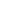 She talks ________. Principio del formulariosoftly 
softer 
soft Final del formulario2 I'm going to walk to work ________ get fit. Principio del formularioso 
to 
in Final del formulario3 I prefer jazz ________ rock and roll. Principio del formulariothan 
at 
to Final del formulario4 ________ exams did you do last summer? Principio del formularioHow long 
How much 
How many Final del formulario5 He ________ football on Saturday afternoons. Principio del formularioplays 
play 
playing Final del formulario6 Where ________ you last weekend? Principio del formulariowere 
did 
was Final del formulario7 What do you ________ for lunch? Principio del formularioeat usually 
usually eat 
usually to eat Final del formulario8 Does this book belong to ________? Principio del formularioyou 
your 
yours Final del formulario9 He gave the money to ________. Principio del formularioI 
me 
my Final del formulario10 My aunt and uncle are very nice. ________ live in Wales. Principio del formularioThey're 
Their 
They Final del formulario11 ________ he ever been to France? Principio del formularioHas 
Have 
Did Final del formulario12 Do you ________ going to restaurants to eating at home? Principio del formularioprefer 
enjoy 
like Final del formulario13 I've ________ been to North America. Principio del formularionever 
ever 
have Final del formulario14 My new bicycle is much ________ than my old one. Principio del formulariogood 
more good 
better Final del formulario15 It's not ours, it's ________. Principio del formulariotheirs 
their 
they're 
Final del formulario